nr 40/2022 (966)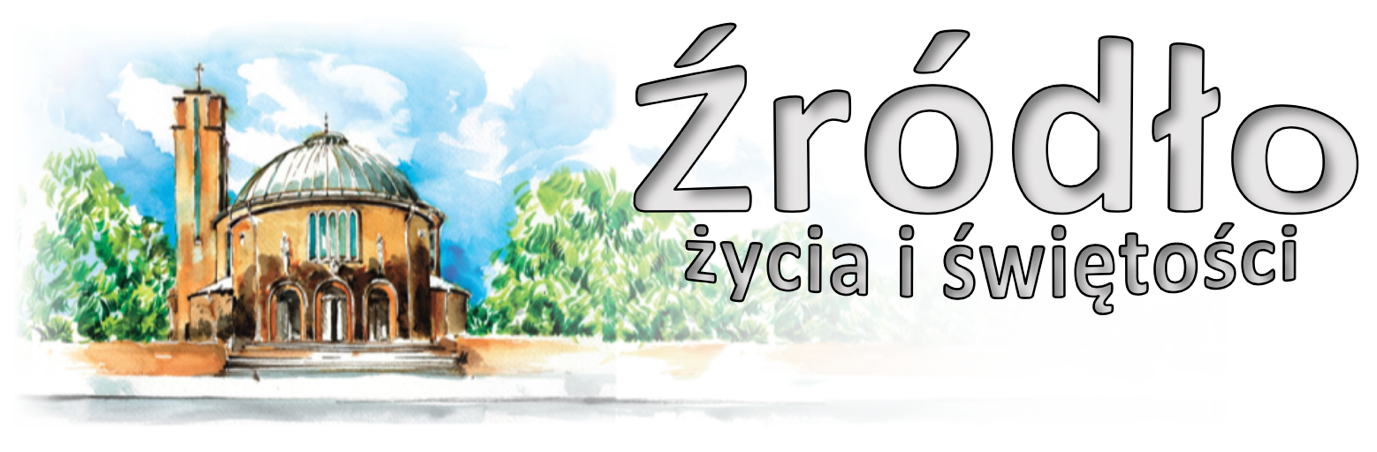 2 października 2022 r.gazetka rzymskokatolickiej parafii pw. Najświętszego Serca Pana Jezusa w RaciborzuXXVII niedziela zwykłaEwangelia według św. Łukasza (17,5-10) „Apostołowie prosili Pana: Przymnóż nam wiary. Pan rzekł: Gdybyście mieli wiarę jak ziarnko gorczycy, powiedzielibyście tej morwie: Wyrwij się z korzeniem i przesadź się w morze, a byłaby wam posłuszna. Kto z was, mając sługę, który orze lub pasie, powie mu, gdy on wróci z pola: Pójdź i siądź do stołu? Czy nie powie mu raczej: Przygotuj mi wieczerzę, przepasz się i usługuj mi, aż zjem i napiję się, a potem ty będziesz jadł i pił? Czy dziękuje słudze za to, że wykonał to, co mu polecono? Tak mówcie i wy, gdy uczynicie wszystko, co wam polecono: Słudzy nieużyteczni jesteśmy; wykonaliśmy to, co powinniśmy wykonać.Apostołowie tak doskonale zrozumieli, że wszystko, co dotyczy zbawienia jest darem Bożym, że błagali Pana nawet o łaskę wiary mówiąc: „Przymnóż nam wiary” (Łk 17,5). Nie ufali ani wolnej woli, lecz wierzyli, że pełności wiary musi im udzielić łaska Boża. Sprawca zbawienia ludzkiego uczy nas zresztą, jak chwiejną i słabą jest wiara nasza, i że sama sobie nie wystarcza, jeżeli jej nie umocni pomoc Pańska. Tak bowiem mówi do Piotra: „Szymonie, Szymonie, oto szatan domagał się, żeby was przesiać jak pszenicę; ale Ja prosiłem za tobą, żeby nie ustała twoja wiara” (Łk 22,31-32). Uczuł w sobie to słabnięcie wiary ów ojciec w Ewangelii (Mk 9,14-29). Spostrzegł, że fale niedowiarstwa pędzą wiarę jako na skały grożące zgubnym rozbiciem i błaga Pana o wspomożenie mówiąc: „Wierzę, zaradź memu niedowiarstwu” (Mk 9,24). Doskonale więc zrozumieli mężowie Ewangelii i Apostołowie, że wszystko, co jest dobre, wykonuje Bóg i tak mało ufali, że zdołają własnymi siłami czy wolną wolą wiarę swoją zachować bez skazy, iż prosili Boga, aby ją w nich wspomagał lub by im jej użyczył. Jeśli Piotrowi potrzebna była pomoc Boża, by nie ustała jego wiara, któż będzie tak zuchwały i tak ślepy, by mniemał, iż on jeden nie potrzebuje podpory? Zwłaszcza, że sam Pan w Ewangelii uczy wyraźnie: „Podobnie jak latorośl nie może przynosić owocu sama z siebie – jeśli nie trwa w winnym krzewie – tak samo i wy, jeżeli we Mnie trwać nie będziecie”. I znowu: „beze Mnie nic nie możecie uczynić” (J 15,4.5). Jak niedorzeczną i bezbożną jest więc rzeczą przypisywać jakiś dobry uczynek własnej pilności, a nie łasce i pomocy Bożej, dowodzą tego jasno słowa Pańskie stwierdzające, że bez Jego natchnienia lub współdziałania nikt nie może wydawać owoców duchowych. Albowiem „każde dobro, które otrzymujemy i wszelki dar doskonały zstępują z góry, od Ojca świateł” (Jk 1,17)... I dlatego stale powtarza Apostoł: „Cóż masz, czego byś nie otrzymał? A jeśliś otrzymał, to czemu się chełpisz, tak jakbyś nie otrzymał” (1 Kor 4,7). Że takie wytrwanie uzdalniające nas do znoszenia pokus polega nie tylko na naszej cnocie, ale zupełnie na miłosierdziu Bożym, które je uśmierza, głosi nam błogosławiony Apostoł słowami: „Pokusa nie nawiedziła was większa od tej, która zwykła nawiedzać ludzi. Wierny jest Bóg i nie dozwoli was kusić ponad to, co potraficie znieść, lecz zsyłając pokusę, równocześnie wskaże sposób jej pokonania, abyście mogli przetrwać” (1 Kor 10,13)... Uczą nas te przykłady, że początek dobrej woli naszej jest darem natchnienia Pańskiego. On nas ciągnie czy to przez zachętę jakiegoś człowieka, czy też przez konieczność na drogę zbawienia: niemniej doskonałość w cnocie z Jego pochodzi łaski. Od nas zaś zależy, czy z zachęty i pomocy Bożej gnuśniej lub gorliwiej korzystamy.             św. Jan Kasjan († 435)Ogłoszenia z życia naszej parafiiPoniedziałek – 3 października 2022 							Łk 10,25-37	  630	1	.	Do Miłosierdzia Bożego za †† rodziców Marię i Augustyna, wujka Jerzego Cieślik, dziadków, pokrewieństwo i dusze w czyśćcu cierpiące			2.	W intencji Teresy z okazji imienin i 70. rocznicy urodzin o zdrowie dla solenizantki i całej rodziny oraz za † męża, ojców i dziadków	  900			Za † męża Jana Puda w 19 rocznicę śmierci	1800	1.	Za †† teściów Helenę i Mieczysława Skroban i za †† z rodziny			2.	Z okazji urodzin mamy Gabrieli o zdrowie i Boże błogosławieństwo			3.	Za †† Jana Wieczorka, Czesława Mazur	1830			Nabożeństwo RóżańcoweWtorek – 4 października 2022 – św. Franciszka z Asyżu 				Łk 10,38-42	  630	1.	Za † ojca Stanisława Rogula i za dusze w czyśćcu cierpiące			2.	Do Miłosierdzia Bożego za † męża i ojca Jana Bulendę, †† teściów, rodziców, brata Leona, szwagra Franciszka, dziadków i pokrewieństwo z obu stron	  800			W języku niemieckim: Za †† rodziców Marię i Zygmunta Szkoc, pokrewieństwo z obu stron i dusze w czyśćcu cierpiące	1715			Nabożeństwo Różańcowe	1800	1.	Do Miłosierdzia Bożego za †† rodziców Katarzynę i Tadeusza Kukuczka, Stanisława Poznańskiego, Huberta Cyranek i †† z obu stron			2.	Za †† rodziców Annę i Mieczysława Strojny oraz dziadków z obu stronŚroda – 5 października 2022 – św. Faustyny Kowalskiej, dziewicy 			Łk 11,1-4	  630			Do Miłosierdzia Bożego za † ojca Józefa, †† dziadków, całe pokrewieństwo oraz dusze w czyśćcu cierpiące	  900			Za †† rodziców Antoniego i Annę Sollich oraz † brata	1800	1.	Przez wstawiennictwo MBNP z okazji 70. rocznicy urodzin Krystyny z podziękowaniem za otrzymane łaski, z prośbą o zdrowie i błogosławieństwo w rodzinie			2.	Za † Marię Zuber oraz za †† z rodziny Zuber i Matuszek			3.	W intencji członków Bractwa św. Józefa	1830			Nabożeństwo RóżańcoweI Czwartek miesiąca – 6 października 2022 						Łk 11,5-13	  630	1.	Za † Jerzego Kuzara (od teściów)			2.	Za † Adama Kolińskiego w 30. dzień	1630			Szkolna: Za †† męża Karola i syna Piotra, Otylię i męża Antoniego, matkę i męża Karola, syna Leona, poległego Maksymiliana i żonę, Elżbietę i męża Jana, †† z tych rodzin i dusze w czyśćcu cierpiące	1715			Nabożeństwo Różańcowe	1800	1.	O powołania kapłańskie, misyjne i zakonne oraz o zachowanie powołań (od wspólnoty modlącej się za kapłanów „Margaretka”) oraz w intencji Liturgicznej Służby Ołtarza			2.	Za †† rodziców Teresę i Alojzego Płaczek, Władysława Wieczorek, pokrewieństwo i dusze w czyśćcu cierpiące					Adoracja i modlitwa o powołaniaI Piątek miesiąca – 7 października 2022 – NMP Różańcowej 				Łk 11,15-26	  630			Za †† Elżbietę Tkacz, Halinę Rusin oraz za wszystkich †† sąsiadów z ulicy Słowackiego 54-56	  900			Za †† rodziców Antoninę i Józefa Piechaczek, siostry Agnieszkę, Adelę, Łucję, Annę i Marię, brata Józefa, szwagrów Jerzego, Gintra i Stefana, †† z rodziny Piechaczek i Kreis	1500			Koronka do Bożego Miłosierdzia i Adoracja do wieczornej Mszy	1730			Nabożeństwo ku czci Najświętszego Serca Pana Jezusa	1800	1.	W intencji Parafian i wszystkich czcicieli NSPJ			2.	Za †† Stanisława Płoneckiego, jego rodziców, brata Andrzeja	1830			Nabożeństwo Różańcowe	1800			W klasztorze Annuntiata Msza Święta z modlitwą za wstawiennictwem św. Charbela	1900			Msza Święta młodzieżowaSobota – 8 października 2022 								Łk 11,27-28	  630	1.	Za †† rodziców Jerzego i Jadwigę Solich oraz †† z rodziny Mroczka			2.	Za † syna Adriana Musiała w 1. rocznicę śmierci	1715			Nabożeństwo Różańcowe	1800			W sobotni wieczór: 1. Do Miłosierdzia Bożego za † męża Eugeniusza w 3. rocznicę śmierci, syna Mariana Smolnika, rodziców z obu stron, siostrę Edeltraudę, siostrzenicę Renatę, pokrewieństwo z obu stron i dusze w czyśćcu cierpiące			2.	Za † męża i ojca Michała Fabińskiego w dniu jego urodzin, rodziców i dziadków z obu stron, rodzeństwo i wszystkich †† z rodziny	1930			Raciborski Wieczór UwielbieniaXXVIII Niedziela Zwykła – 9 października 2022 		       2 Krl 5,14-17; 2 Tm 2,8-13; Łk 17,11-19	  700			Do Miłosierdzia Bożego za † męża Mariana Janczy w 10. rocznicę śmierci i za †† z rodziny	  830			Godzinki o Niepokalanym Poczęciu NMP	  900			Do Bożej Opatrzności za wstawiennictwem MBNP w intencji Aleksandry, Agnieszki, Jolanty i Tomka z okazji kolejnych urodzin z podziękowaniem za otrzymane łaski, z prośbą o dalsze Boże błogosławieństwo i zdrowie oraz potrzebne łaski na dalsze lata życia	1030			W intencji Wiesławy i Romana z okazji 55. rocznicy ślubu z podziękowaniem za otrzymane łaski, z prośbą o Boże błogosławieństwo i zdrowie w całej rodzinie						W kaplicy pod kościołem dla dzieci W intencji Parafian	1200			Dziękczynna z okazji 55. rocznicy ślubu Haliny i Jana z prośbą o Boże błogosławieństwo, zdrowie i opiekę Matki Bożej dla jubilatów i całej rodziny	1600			W klasztorze Annuntiata Spotkanie Rodzin	1715			Nabożeństwo Różańcowe	1800			Za †† rodziców Zofię i Stanisława, braci Romana i JanaW tym tygodniu modlimy się: o pokój na świecie, zwłaszcza na UkrainieW miesiącu październiku zapraszamy do modlitwy Różańcowej o pokój na świecie. W niedziele, wtorki, czwartki i soboty Różaniec o 1715, w pozostałe dni po wieczornej Mszy. Dzisiaj modlitwa Rycerstwa Niepokalanej.W zakrystii są dla rodziców dzieci przygotowujących się do spowiedzi i Komunii materiały oraz Różańce. Prosimy rodziców o odebranie ich i wykorzystanie.Dzisiaj w TVP3 Opole o 1910 premiera filmu „Porozmawiajmy o Kościele” przygotowanego z okazji Złotego Jubileuszu naszej diecezji.W tym tygodniu spotkania formacyjne o stałych porach. Zapraszamy także nowe osoby na spotkania Ruchu Rodzin Nazaretańskich (w środy po Mszy i Różańcu). Ponadto w środę spotkania Bractwa św. Józefa. Zapraszamy także nowych, zainteresowanych mężczyzn.W poniedziałek o 2000 próba scholi.We wtorek o godz. 1530 spotkanie Klubu Seniora, po wieczornej Mszy spotkanie Kręgu Biblijnego, o 1800 próba chóru.Msza szkolna w czwartek o 1630. W tym tygodniu przypada pierwszy czwartek i piątek miesiąca. Okazja do spowiedzi w czwartek od godz. 1730, w piątek od godz. 1700.W czwartek od godz. 1730 Różaniec (Godzina Święta wyjątkowo po Mszy wieczornej). W piątek o 1500 Koronka do Bożego Miłosierdzia i Adoracja do wieczornej Mszy. O 1730 nabożeństwo ku czci Najświętszego Serca Pana Jezusa. (Różaniec po Mszy wieczornej).Młodzież zapraszamy na Mszę Świętą w piątek o godz. 1900. Również w piątek o 1800 w klasztorze Annuntiata Msza Święta z modlitwą za wstawiennictwem św. Charbela.W sobotę zapraszamy na godz. 1930 na kolejny Raciborskie Wieczór Uwielbienia.W przyszłą niedzielę o 1600 w klasztorze Annuntiata Spotkanie Rodzin. Będzie ono miało formę warsztatów. Można przyjść z dziećmi.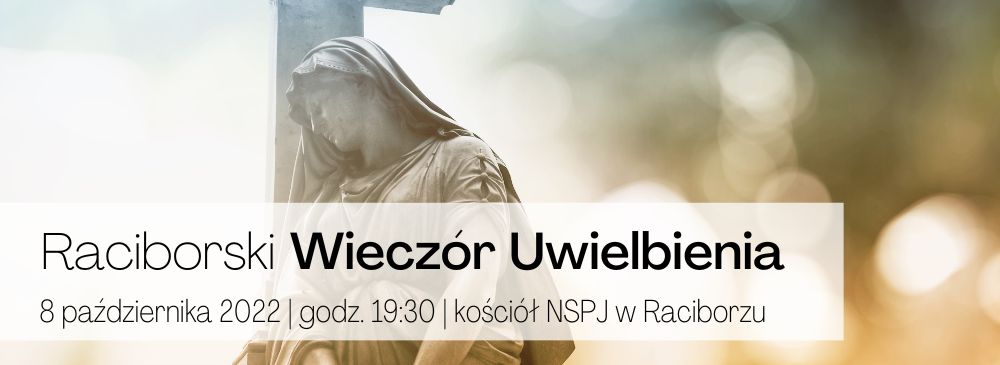 W przyszłą sobotę pielgrzymka Bractwa św. Józefa, spotkanie na G. św. Anny wspólnot Dzieci Maryi oraz pielgrzymka wspólnot „Margaretka” do Krakowa Łagiewnik. Wyjazd spod kościoła o 630. Są jeszcze ostatnie wolne miejsca.15 października diecezjalna pielgrzymka Żywego Różańca na G. św. Anny. Zapisy w zakrystii.Fundacja „Auxilium” od 1 września br. uruchomiła bezpłatną ogólnopolską linię wsparcia dla małżonków, rodzin, młodzieży i opiekunów. Pod numerami telefonów: 800 800 607 lub 222 472 117 dyżurują specjaliści (psycholog, prawnik, seksuolog, psychoterapeuta, terapeuta rodzinny, mediator) udzielając profesjonalnego wsparcia osobom borykającym się z różnymi trudnościami rodzinnymi i osobistymi.Przed kościołem do nabycia: nasza parafialna gazetka „Źródło”, Gość Niedzielny oraz specjalny numer poświęcony św. siostrze Faustynie, miesięcznik dla dzieci „Mały Gość Niedzielny”. W zakrystii jest do nabycia „Droga do nieba” z dużym i małym drukiem.Kolekta dzisiejsza przeznaczona jest na potrzeby Seminarium Duchownego i Kurii Diecezjalnej; z przyszłej niedzieli na bieżące potrzeby parafii. Dodatkowa zbiórka na cele remontowe za tydzień (z powodu kolportażu kalendarzy misyjnych wyjątkowo w 2 niedzielę miesiąca).Za wszystkie ofiary, kwiaty i prace przy kościele składamy serdeczne „Bóg zapłać”. W minionym tygodniu odeszli do Pana: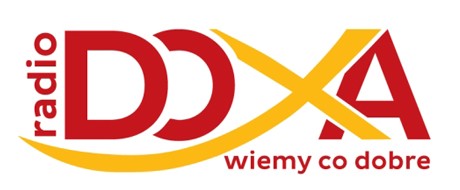 Manfred Musioł, lat 82, zam. na ul. Słowackiego (pogrzeb w środę, 5 X 2022 o 11.oo)Ryszard Kaszlikowski, lat 87, zam. na ul. KatowickiejZygmunt Tkaczyński, lat 65, zam. na ul. MiechowskiejJózef Stolarski, lat 69, zam. na ul. Dworskiej Roman Stańdo, lat 67, zam. na ul. Słowackiego Anna Kosterska, lat 78, zam. w DPS na Pl. JagiełłyWieczny odpoczynek racz zmarłym dać Panie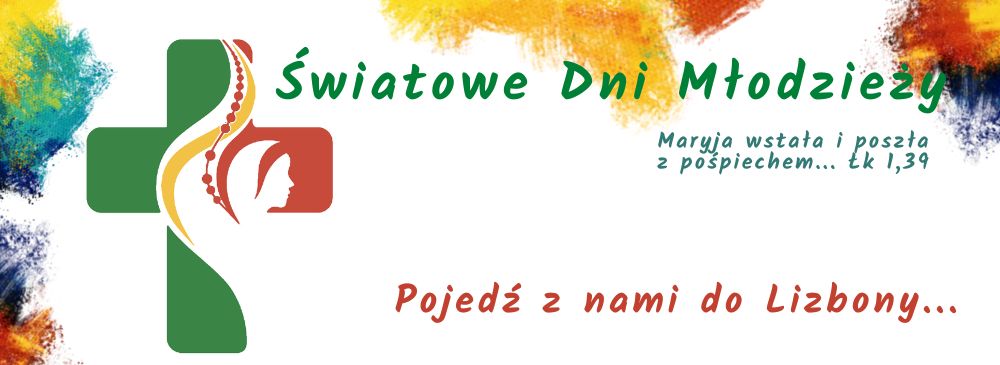 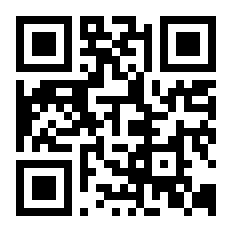 